ICT Home Learning ChallengesICT Home Learning ChallengesICT Home Learning ChallengesProgramming – Hour of CodeGo to https://code.org/learnand choose one of the activities to complete. 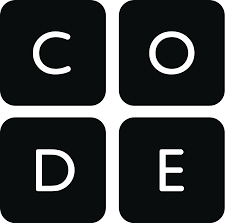 Login to your Glow accountCheck your e-mail for an e-mail from your teacher.Use your e-mail to keep in touch with some friends or family membersCheck to see if you can login to Microsoft TeamsGo to the “Waffle” from your e-mail in Glow. Choose FormsChoose new quizMake a quiz (choose a subject you know about)Share the quiz with your friends/teacher using the share buttonDownload scratch from here (it’s free)https://scratch.mit.edu/downloador try some online scratch activities herehttps://scratch.mit.edu/studios/414060/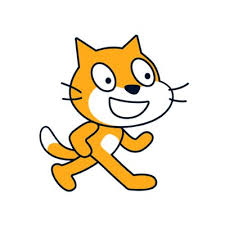 Use scratch to create a crystal pattern.First draw a shape (think of the angle you need to turn) Use a repeat block (Think of how many sides it has.Then use a repeat block to turn the shape slightly. (Think of how many times you will need to turn round a full circle. HINT full circle = 360˚)Can you change the colour of the line you are drawingDownload Mrs Rigg’s program to help with the coding if you are a bit stuck.Try it with different shapes – triangles, hexagons, octagons etc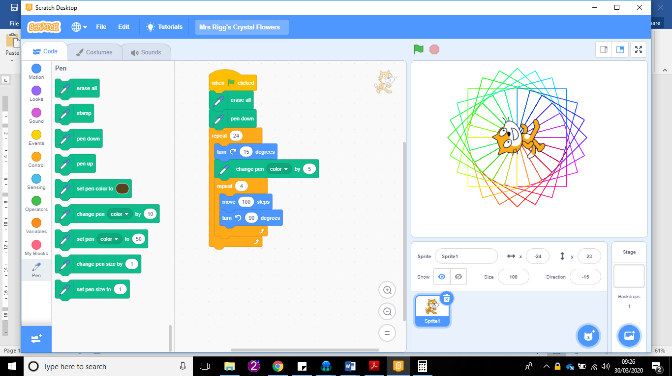 Use Kahoot and take part in one of Mrs Rigg’s quizzes. Follow the link or download the app.www.shorturl.at/chiMUUse the following game PINSPrefixes – 0565928Relative Pronouns – 0324363Spanish Food – 0136590Spanish Drinks - 0764734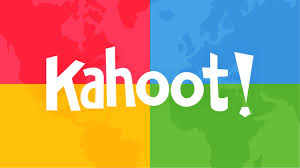 